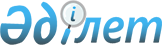 Аудандық мәслихаттың 2013 жылғы 24 желтоқсандағы № 125 "2014-2016 жылдарға арналған Қобда ауданының бюджеті туралы" шешіміне өзгерістер мен толықтырулар енгізу туралы
					
			Күшін жойған
			
			
		
					Ақтөбе облысы Қобда аудандық мәслихатының 2014 жылғы 20 ақпандағы № 138 шешімі. Ақтөбе облысының Әділет департаментінде 2014 жылғы 11 наурызда № 3801 болып тіркелді. Күші жойылды - Ақтөбе облысы Қобда аудандық мәслихатының 2014 жылғы 23 желтоқсандағы № 185 шешімімен     Ескерту. Күші жойылды - Ақтөбе облысы Қобда аудандық мәслихатының 23.12.2014 № 185 шешімімен.



      Қазақстан Республикасының 2008 жылғы 4 желтоқсандағы Бюджеттік Кодексінің 9, 104, 106 баптарына, Қазақстан Республикасының 2001 жылғы 23 қаңтардағы «Қазақстан Республикасындағы жергілікті мемлекеттік басқару және өзін-өзі басқару туралы» Заңының 6 бабына сәйкес Қобда аудандық мәслихат ШЕШІМ ҚАБЫЛДАДЫ:

      1. 

Қобда аудандық мәслихаттың 2013 жылғы 24 желтоқсандағы № 125 «2014-2016 жылдарға арналған Қобда ауданының бюджеті туралы» (нормативтік құқықтық кесімдерді мемлекеттік тіркеу тізілімінде № 3739 тіркелген, 2014 жылғы 17 қаңтарда «Қобда» газетінің № 3 санында жарияланған) шешіміне мынадай өзгерістер мен толықтырулар енгізілсін:



      1) 1 тармақта:



      1) тармақшасында:

      кірістер

      «2 971 444» деген цифрлар «2 993 234» деген цифрлармен ауыстырылсын;

      оның ішінде:

      трансферттер түсімдері бойынша

      «2 631 444» деген цифрлар «2 653 234» деген цифрлармен ауыстырылсын;



      2) тармақшасында:

      шығындар

      «2 971 444» деген цифрлар «3 022 643,1» деген цифрлармен ауыстырылсын.



      5) тармақшасында:

      бюджет тапшылығы

      «- 46 181» деген цифрлар «- 75 590,1» деген цифрлармен ауыстырылсын;



      6) тармақшасында:

      бюджет тапшылығын қаржыландыру

      «46 181» деген цифрлар «75 590,1» деген цифрлармен ауыстырылсын;



      2) 8 тармақта:

      екінші абзацтында:

      «14 403» деген цифрлар «22 803» деген цифрлармен ауыстырылсын;

      және мынадай мазмұндағы абзацпен толықтырылсын:

      «мемлекеттік коммуналдық тұрғын үй қорының тұрғын үйін жобалау, салу және (немесе) сатып алуға – 2 000 мың теңге»;



      3) 9 тармақ:

      мынадай мазмұндағы абзацтармен толықтырылсын:

      «автомобиль жолдарының жұмыс істеуін қамтамасыз етуге – 5 940 мың теңге»;

      «Жұмыспен қамту-2020 жол картасы бағдарламасы шеңберінде ауылдық елді мекендерді дамытуға - 5 450 мың теңге».

      4) 

Көрсетілген шешімдегі 1 қосымша осы шешімдегі қосымшаға сәйкес редакцияда жазылсын.

      2. 

Осы шешім 2014 жылғы 1 қаңтардан бастап қолданысқа енгізіледі.

 

  2014 жылға арналған аудандық бюджет

 
					© 2012. Қазақстан Республикасы Әділет министрлігінің «Қазақстан Республикасының Заңнама және құқықтық ақпарат институты» ШЖҚ РМК
				      Аудандық мәслихат сессиясының

      төрағасы

      Аудандық мәслихаттың хатшысыК.МУСАГАЛИЕВ

Л.ИСМАҒАМБЕТОВА

2014 жылғы 20 ақпандағы

№ 138 аудан мәслихатының шешіміне қосымша 

2013 жылғы 24 желтоқсандағы

№ 125 аудан мәслихатының шешіміне 1 қосымша СанатыСанатыСанатыСанатыСанатыСанатыСанатыСомасы, мың теңгеСыныбыСыныбыСыныбыСыныбыСыныбыСыныбыСомасы, мың теңгеIшкi сыныбыIшкi сыныбыIшкi сыныбыIшкi сыныбыIшкi сыныбыСомасы, мың теңгеАТАУЫАТАУЫАТАУЫСомасы, мың теңгеІ. КірістерІ. КірістерІ. Кірістер2993234,01Салықтық түсімдерСалықтық түсімдерСалықтық түсімдер298900,0101Табыс салығыТабыс салығыТабыс салығы133500,010122Жеке табыс салығыЖеке табыс салығыЖеке табыс салығы133500,0103Әлеуметтiк салықӘлеуметтiк салықӘлеуметтiк салық116800,010311Әлеуметтік салықӘлеуметтік салықӘлеуметтік салық116800,0104Меншiкке салынатын салықтарМеншiкке салынатын салықтарМеншiкке салынатын салықтар41740,010411Мүлiкке салынатын салықтарМүлiкке салынатын салықтарМүлiкке салынатын салықтар19150,010433Жер салығыЖер салығыЖер салығы2090,010444Көлiк құралдарына салынатын салықКөлiк құралдарына салынатын салықКөлiк құралдарына салынатын салық17300,010455Бірыңғай жер салығыБірыңғай жер салығыБірыңғай жер салығы3200,0105Тауарларға, жұмыстарға және қызметтерге салынатын iшкi салықтарТауарларға, жұмыстарға және қызметтерге салынатын iшкi салықтарТауарларға, жұмыстарға және қызметтерге салынатын iшкi салықтар5465,010522АкциздерАкциздерАкциздер1415,010533Табиғи және басқа да ресурстарды пайдаланғаны үшiн түсетiн түсiмдерТабиғи және басқа да ресурстарды пайдаланғаны үшiн түсетiн түсiмдерТабиғи және басқа да ресурстарды пайдаланғаны үшiн түсетiн түсiмдер1800,010544Кәсiпкерлiк және кәсiби қызметтi жүргiзгенi үшiн алынатын алымдарКәсiпкерлiк және кәсiби қызметтi жүргiзгенi үшiн алынатын алымдарКәсiпкерлiк және кәсiби қызметтi жүргiзгенi үшiн алынатын алымдар2250,0108Заңдық мәнді іс-әрекеттерді жасағаны және (немесе) оған уәкілеттігі бар мемлекеттік органдар немесе лауазымды адамдар құжаттар бергені үшін алынатын міндетті төлемдерЗаңдық мәнді іс-әрекеттерді жасағаны және (немесе) оған уәкілеттігі бар мемлекеттік органдар немесе лауазымды адамдар құжаттар бергені үшін алынатын міндетті төлемдерЗаңдық мәнді іс-әрекеттерді жасағаны және (немесе) оған уәкілеттігі бар мемлекеттік органдар немесе лауазымды адамдар құжаттар бергені үшін алынатын міндетті төлемдер1395,011Мемлекеттік бажМемлекеттік бажМемлекеттік баж1395,02Салықтық емес түсiмдерСалықтық емес түсiмдерСалықтық емес түсiмдер8500,0201Мемлекеттік меншіктен түсетін кірістерМемлекеттік меншіктен түсетін кірістерМемлекеттік меншіктен түсетін кірістер2500,020155Мемлекет меншігіндегі мүлікті жалға беруден түсетін кірістерМемлекет меншігіндегі мүлікті жалға беруден түсетін кірістерМемлекет меншігіндегі мүлікті жалға беруден түсетін кірістер2500,0206Басқа да салықтық емес түсiмдерБасқа да салықтық емес түсiмдерБасқа да салықтық емес түсiмдер6000,020611Басқа да салықтық емес түсiмдерБасқа да салықтық емес түсiмдерБасқа да салықтық емес түсiмдер6000,03Негізгі капиталды сатудан түсетін түсімдерНегізгі капиталды сатудан түсетін түсімдерНегізгі капиталды сатудан түсетін түсімдер32600,0303Жердi және материалдық емес активтердi сатуЖердi және материалдық емес активтердi сатуЖердi және материалдық емес активтердi сату32600,030311Жерді сатуЖерді сатуЖерді сату32600,04Трансферттердің түсімдеріТрансферттердің түсімдеріТрансферттердің түсімдері2653234,0402Мемлекеттiк басқарудың жоғары тұрған органдарынан түсетiн трансферттерМемлекеттiк басқарудың жоғары тұрған органдарынан түсетiн трансферттерМемлекеттiк басқарудың жоғары тұрған органдарынан түсетiн трансферттер2653234,040222Облыстық бюджеттен түсетiн трансферттерОблыстық бюджеттен түсетiн трансферттерОблыстық бюджеттен түсетiн трансферттер2653234,0Функ. топФунк. топФунк. топФунк. топФунк. топФунк. топФунк. топСомасы (мың теңге)Кіші функцияКіші функцияКіші функцияКіші функцияКіші функцияКіші функцияСомасы (мың теңге)ӘкімшіӘкімшіӘкімшіӘкімшіСомасы (мың теңге)БағдарламаБағдарламаСомасы (мың теңге)АТАУЫСомасы (мың теңге)12233456II. Шығындар3 022 643,101Жалпы сипаттағы мемлекеттiк қызметтер 258 297,011Мемлекеттiк басқарудың жалпы функцияларын орындайтын өкiлдi, атқарушы және басқа органдар238 540,0112112Аудан (облыстық маңызы бар қаланың) мәслихатының аппараты11 967,0001Аудан (облыстық маңызы бар қаланың) мәслихатының қызметін қамтамасыз ету жөніндегі қызметтер11 967,0122122Аудан (облыстық маңызы бар қаланың) әкімінің аппараты64 379,0001Аудан (облыстық маңызы бар қаланың) әкімінің қызметін қамтамасыз ету жөніндегі қызметтер55 579,0003Мемлекеттік органның күрделі шығыстары8 800,0123123Қаладағы аудан, аудандық маңызы бар қала, кент, ауыл, ауылдық округ әкімінің аппараты162 194,0001Қаладағы аудан, аудандық маңызы бар қаланың, кент, ауыл, ауылдық округ әкімінің қызметін қамтамасыз ету жөніндегі қызметтер160 881,0022Мемлекеттік органның күрделі шығыстары1 313,022Қаржылық қызмет11 085,0452452Ауданның (облыстық маңызы бар қаланың) қаржы бөлімі11 085,0001Ауданның (областық маңызы бар қаланың) бюджеттің орындау және ауданның (облыстық маңызы бар қаланың) коммуналдық меншігін басқару саласындағы мемлекеттік саясатты іске асыру жөніндегі қызметтер11 085,055Жоспарлау және статистикалық қызмет8 672,0453453Ауданның (облыстық маңызы бар қаланың) экономика және бюджеттік жоспарлау бөлімі8 672,0001Экономикалық саясатты, мемлекеттік жоспарлау жүйесін қалыптастыру және дамыту және ауданды (облыстық маңызы бар қаланың) басқару саласындағы мемлекеттік саясатты іске асыру жөніндегі қызметтер 8 672,002Қорғаныс4 388,011Әскери мұқтаждықтар1 715,0122122Аудан (облыстық маңызы бар қаланың) әкімінің аппараты1 715,0005Жалпыға бірдей әскери міндетті атқару шеңберіндегі іс-шаралар1 715,022Төтенше жағдайлар жөнiндегi жұмыстарды ұйымдастыру2 673,0122122Аудан (облыстық маңызы бар қаланың) әкімінің аппараты2 673,0006Аудан (облыстық маңызы бар қаланың) ауқымындағы төтенше жағдайлардың алдын алу және жою1 072,0007Аудандық (қалалық) ауқымдағы дала өрттерінің, сондай-ақ мемлекеттік өртке қарсы қызмет органдары құрылмаған елдi мекендерде өрттердің алдын алу және оларды сөндіру жөніндегі іс-шаралар1 601,004Бiлiм беру1 943 970,011Мектепке дейiнгi тәрбиелеу және оқыту311 391,0464464Ауданның (облыстық маңызы бар қаланың) білім бөлімі311 391,0009Мектепке дейінгі тәрбие ұйымдарының қызметін қамтамасыз ету17 002,0040Мектепке дейінгі білім беру ұйымдарында мемлекеттік білім беру тапсырысын іске асыруға294 389,022Бастауыш, негізгі орта және жалпы орта білім беру1 583 627,0464464Ауданның (облыстық маңызы бар қаланың) білім бөлімі1 583 627,0003Жалпы білім беру1 533 010,0006Балаларға қосымша білім беру 50 617,099Бiлiм беру саласындағы өзге де қызметтер48 952,0464464Ауданның (облыстық маңызы бар қаланың) білім бөлімі48 952,0001Жергілікті деңгейде білім беру саласындағы мемлекеттік саясатты іске асыру жөніндегі қызметтер14 179,0005Ауданның (областық маңызы бар қаланың) мемлекеттік білім беру мекемелері үшін оқулықтар мен оқу-әдiстемелiк кешендерді сатып алу және жеткізу9 030,0007Аудандық (қалалық) ауқымдағы мектеп олимпиадаларын және мектептен тыс іс-шараларды өткiзу1 292,0015Жетім баланы (жетім балаларды) және ата-аналарының қамқорынсыз қалған баланы (балаларды) күтіп-ұстауға асыраушыларына ай сайынғы ақшалай қаражат төлемдері 8 470,0067Ведомстволық бағыныстағы мемлекеттік мекемелерінің және ұйымдарының күрделі шығыстары15 981,006Әлеуметтiк көмек және әлеуметтiк қамсыздандыру 105 534,022Әлеуметтiк көмек92 574,0123123Қаладағы аудан, аудандық маңызы бар қала, кент, ауыл, ауылдық округ әкімінің аппараты6 134,0003Мұқтаж азаматтарға үйінде әлеуметтік көмек көрсету6 134,0451451Ауданның (облыстық маңызы бар қаланың) жұмыспен қамту және әлеуметтік бағдарламалар бөлімі86 440,0002Еңбекпен қамту бағдарламасы31 398,0004Ауылдық жерлерде тұратын денсаулық сақтау, білім беру, әлеуметтік қамтамасыз ету, мәдениет, спорт және ветеринар мамандарына отын сатып алуға Қазақстан Республикасының заңнамасына сәйкес әлеуметтік көмек көрсету11 127,0005Мемлекеттік атаулы әлеуметтік көмек 124,0007Жергілікті өкілетті органдардың шешімі бойынша мұқтаж азаматтардың жекелеген топтарына әлеуметтік көмек36 507,001618 жасқа дейінгі балаларға мемлекеттік жәрдемақылар5 484,0017Мүгедектерді оңалту жеке бағдарламасына сәйкес, мұқтаж мүгедектерді міндетті гигиеналық құралдармен және ымдау тілі мамандарының қызмет көрсетуін, жеке көмекшілермен қамтамасыз ету 1 800,099Әлеуметтiк көмек және әлеуметтiк қамтамасыз ету салаларындағы өзге де қызметтер12 960,0451451Ауданның (облыстық маңызы бар қаланың) жұмыспен қамту және әлеуметтік бағдарламалар бөлімі12 960,0001Жергілікті деңгейде жұмыспен қамтуды қамтамасыз ету және халық үшін әлеуметтік бағдарламаларды іске асыру саласындағы мемлекеттік саясатты іске асыру жөніндегі қызметтер 12 637,0011Жәрдемақыларды және басқа да әлеуметтік төлемдерді есептеу, төлеу мен жеткізу бойынша қызметтерге ақы төлеу323,007Тұрғын үй-коммуналдық шаруашылық228 660,011Тұрғын үй шаруашылығы192 262,0455455Ауданның (облыстық маңызы бар қаланың) мәдениет және тілдерді дамыту бөлімі5 450,0024Жұмыспен қамту-2020 жол картасы бойынша ауылдық елді мекендерді дамыту шеңберінде объектілерді жөндеу5 450,0466466Ауданның (облыстық маңызы бар қаланың) сәулет, қала құрылысы және құрылыс бөлімі186 812,0003Мемлекеттік коммуналдық тұрғын үй қорының тұрғын үйін жобалау, салу және (немесе) сатып алу34 384,0004Инженерлік коммуникациялық инфрақұрылымды жобалау, дамыту, жайластыру және (немесе) сатып алу 152 428,022Коммуналдық шаруашылық19 955,0458458Ауданның (облыстық маңызы бар қаланың) тұрғын үй-коммуналдық шаруашылық, жолаушылар көлігі және автомобиль жолдары бөлімі12 200,0012Сумен жабдықтау және су бөлу жүйесінің қызмет етуі 1 700,0058Елді мекендердегі сумен жабдықтау және су бұру жүйелерін дамыту10 500,0466466Ауданның (облыстық маңызы бар қаланың) сәулет, қала құрылысы және құрылыс бөлімі7 755,0005Коммуналдық шаруашылығын дамыту7 755,033Елді-мекендерді абаттандыру16 443,0123123Қаладағы аудан, аудандық маңызы бар қала, кент, ауыл, ауылдық округ әкімінің аппараты11 443,0008Елді мекендердің көшелерін жарықтандыру10 530,0011Елді мекендерді абаттандыру және көгалдандыру913,0458458Ауданның (облыстық маңызы бар қаланың) тұрғын үй-коммуналдық шаруашылығы, жолаушылар көлігі және автомобиль жолдары бөлімі5 000,0018Елдi мекендердi абаттандыру және көгалдандыру5 000,008Мәдениет, спорт, туризм және ақпараттық кеңістiк227 389,011Мәдениет саласындағы қызмет145 784,0455455Ауданның (облыстық маңызы бар қаланың) мәдениет және тілдерді дамыту бөлімі136 897,0003Мәдени-демалыс жұмысын қолдау136 897,0466466Ауданның (облыстық маңызы бар қаланың) сәулет, қала құрылысы және құрылыс бөлімі8 887,0011Мәдениет объектілерін дамыту8 887,022Спорт7 216,0465465Ауданның (облыстық маңызы бар қаланың) дене шынықтыру және спорт бөлімі7 216,0001Жергілікті деңгейде дене шынықтыру және спорт саласындағы мемлекеттік саясатты іске асыру жөніндегі қызметтер4 516,0,004Мемлекеттік органның күрделі шығыстары200,0006Аудандық (облыстық маңызы бар қаланың) деңгейде спорттық жарыстар өткізу1 000,0007Әртүрлі спорт түрлері бойынша (облыстық маңызы бар қаланың) құрама командаларының мүшелерін дайындау және олардың облыстық спорт жарыстарына қатысуы1 500,033Ақпараттық кеңiстiк44 357,0455455Ауданның (облыстық маңызы бар қаланың) мәдениет және тілдерді дамыту бөлімі38 096,0006Аудандық (қалалық) кiтапханалардың жұмыс iстеуi37 670,0007Мемлекеттік тілді және Қазақстан халықтарының басқа да тілдерін дамыту426,0456456Ауданның (облыстық маңызы бар қаланың) ішкі саясат бөлімі6 261,0002Газеттер мен журналдар арқылы мемлекеттік ақпараттық саясат жүргізу жөніндегі қызметтер5 036,0005Телерадио хабарларын тарату арқылы мемлекеттік ақпаратық саясатты жүргізу жөніндегі қызметтер1 225,099Мәдениет, спорт, туризм және ақпараттық кеңiстiктi ұйымдастыру жөнiндегi өзге де қызметтер30 032,0455455Ауданның (облыстық маңызы бар қаланың) мәдениет және тілдерді дамыту бөлімі18 741,0001Жергілікті деңгейде тілдерді және мәдениетті дамыту саласындағы мемлекеттік саясатты іске асыру жөніндегі қызметтер8 042,0032Ведомстволық бағыныстағы мемлекеттік мекемелерінің және ұйымдарының күрделі шығыстары10 699,0456456Ауданның (облыстық маңызы бар қаланың) ішкі саясат бөлімі11 291,0001Жергілікті деңгейде ақпарат, мемлекеттілікті нығайту және азаматтардың әлеуметтік сенімділігін қалыптастыру саласында мемлекеттік саясатты іске асыру жөніндегі қызметтер6 635,0003Жастар саясаты саласында іс-шараларды iске асыру4 036,0032Ведомстволық бағыныстағы мемлекеттік мекемелерінің және ұйымдарының күрделі шығыстары620,010Ауыл, су, орман, балық шаруашылығы, ерекше қорғалатын табиғи аумақтар, қоршаған ортаны және жануарлар дүниесін қорғау, жер қатынастары86 873,511Ауыл шаруашылығы37 573,0453453Ауданның (облыстық маңызы бар қаланың) экономика және бюджеттік жоспарлау бөлімі7 743,0099Мамандардың әлеуметтік көмек көрсетуі жөніндегі шараларды іске асыру7 743,0466466Ауданның (облыстық маңызы бар қаланың) сәулет, қала құрылысы және құрылыс бөлімі45,0010Ауыл шаруашылығы объектілерін дамыту45,0474474Ауданның (облыстық маңызы бар қаланың) ауыл шаруашылығы және ветеринария бөлімі29 785,0001Жергілікті деңгейде ауыл шаруашылығы және ветеринария саласындағы мемлекеттік саясатты іске асыру жөніндегі қызметтер13 554,0003Мемлекеттік органның күрделі шығыстары160,0005Мал көмінділерінің (биотермиялық шұңқырлардың) жұмыс істеуін қамтамасыз ету400,0007Қаңғыбас иттер мен мысықтарды аулауды және жоюды ұйымдастыру1 600,0008Алып қойылатын және жойылатын ауру жануарлардың, жануарлардан алынатын өнімдер мен шикізаттың құнын иелеріне өтеу 14 071,066Жер қатынастары6 493,5463463Ауданның (облыстық маңызы бар қаланың) жер қатынастары бөлімі6 493,5001Аудан (областық маңызы бар қаланың) аумағында жер қатынастарын реттеу саласындағы мемлекеттік саясатты іске асыру жөніндегі қызметтер6 431,0007Мемлекеттік органның күрделі шығыстары62,599Ауыл, су, орман, балық шаруашылығы және қоршаған ортаны қорғау мен жер қатынастары саласындағы өзге де қызметтер42 807,0474474Ауданның (облыстық маңызы бар қаланың) ауыл шаруашылығы және ветеринария бөлімі42 807,0013Эпизоотияға қарсы іс-шаралар жүргізу42 807,011Өнеркәсіп, сәулет, қала құрылысы және құрылыс қызметі8 984,522Сәулет, қала құрылысы және құрылыс қызметі8 984,5466466Ауданның (облыстық маңызы бар қаланың) сәулет, қала құрылысы және құрылыс бөлімі8 984,5001Құрылыс, аудандарының және елді мекендерінің сәулеттік бейнесін жақсарту саласындағы мемлекеттік саясатты іске асыру және ауданның аумағында ұтымжы және тиімді қала құрылысын игеруді қамтамасыз ету жөніндегі қызметтер 6 622,0013Ауданның қала құрылысы даму аумағын және елді мекендердің бас жоспарлары схемаларын әзірлеу200,0015Мемлекеттік органның күрделі шығыстары2 162,512Көлiк және коммуникация118 978,011Автомобиль көлiгi118 978,0123123Қаладағы аудан, аудандық маңызы бар қала, кент, ауыл, ауылдық округ әкімінің аппараты1 676,0013Аудандық маңызы бар қалаларда, кенттерде, ауылдарда, ауылдық округтерде автомобиль жолдарының жұмыс істеуін қамтамасыз ету1 676,0458458Ауданның (облыстық маңызы бар қаланың) тұрғын үй-коммуналдық шаруашылығы, жолаушылар көлігі және автомобиль жолдары бөлімі117 302,0023Автомобиль жолдарының жұмыс істеуін қамтамасыз ету20 940,0045Аудандық маңызы бар автомобиль жолдарын және елді-мекендердің көшелерін күрделі және орташа жөндеу96 362,013Басқалар38 200,433Кәсіпкерлік қызметті қолдау және бәсекелестікті қорғау4 785,4469469Ауданның (облыстық маңызы бар қаланың) кәсіпкерлік бөлімі4 785,4001Жергілікті деңгейде кәсіпкерлік пен өнеркәсіпті дамыту саласындағы мемлекеттік саясатты іске асыру жөніндегі қызметтер4 523,0003Кәсіпкерлік қызметті қолдау 200,0004Мемлекеттік органның күрделі шығыстары62,499Басқалар33 415,0123123Қаладағы аудан, аудандық маңызы бар қала, кент, ауыл, ауылдық округ әкімінің аппараты17 739,0040"Өңірлерді дамыту" Бағдарламасы щеңберінде өңірлерді экономикалық дамытуға жәрдемдесу бойынша шараларды іске асыру17 739,0452452Ауданның (облыстық маңызы бар қаланың) жергілікті атқарушы органының резерві 6 800,0012Ауданның (облыстық маңызы бар қаланың) тұрғын үй-коммуналдық шаруашылығы, жолаушылар көлігі және автомобиль жолдары бөлімі6 800,0458458Ауданның (облыстық маңызы бар қаланың) тұрғын үй-коммуналдық шаруашылығы, жолаушылар көлігі және автомобиль жолдары бөлімі8 876,0001Жергілікті деңгейде тұрғын үй-коммуналдық шаруашылығы, жолаушылар көлігі және автомобиль жолдары саласындағы мемлекеттік саясатты іске асыру жөніндегі қызметтер8 876,015Трансферттер1 368,711Трансферттер1 368,7452452Ауданның (облыстық маңызы бар қаланың) қаржы бөлімі1 368,7006Нысаналы пайдаланылмаған (толық пайдаланылмаған) трансферттерді қайтару1 368,7Функ. топФунк. топФунк. топФунк. топФунк. топФунк. топФунк. топСомасы (мың теңге)Кіші функцияКіші функцияКіші функцияКіші функцияКіші функцияКіші функцияСомасы (мың теңге)ӘкімшіӘкімшіӘкімшіӘкімшіСомасы (мың теңге)БағдарламаБағдарламаСомасы (мың теңге)АТАУЫСомасы (мың теңге)12233456III. Таза бюджеттік кредит беру46 181,0Бюджеттік кредиттер52 782,010Ауыл, су, орман, балық шаруашылығы, ерекше қорғалатын табиғи аумақтар, қоршаған ортаны және жануарлар дүниесін қорғау, жер қатынастары52 782,011Ауыл шаруашылығы 52 782,0453453Ауданның (облыстық маңызы бар қаланың) экономика және бюджеттік жоспарлау бөлімі52 782,0006Мамандарды әлеуметтік қолдау шараларын іске асыруға берілетін бюджеттік кредиттер52 782,0санатысанатысанатысанатысанатысанатысанатыСомасы (мың теңге)сыныбысыныбысыныбысыныбысыныбысыныбыСомасы (мың теңге)ішкі сыныбыішкі сыныбыішкі сыныбыішкі сыныбыСомасы (мың теңге)ерекшелігіерекшелігіСомасы (мың теңге)АТАУЫСомасы (мың теңге)122334565Бюджеттік кредиттерді өтеу6 601,00101Бюджеттік кредиттерді өтеу6 601,011Мемлекеттік бюджеттен берілген бюджеттік кредиттерді өтеу6 601,013Жеке тұлғаларға жергілікті бюджеттен берілген бюджеттік кредиттерді өтеу 6 601,0Функ. топФунк. топФунк. топФунк. топФунк. топФунк. топФунк. топСомасы (мың теңге)Кіші функцияКіші функцияКіші функцияКіші функцияКіші функцияКіші функцияСомасы (мың теңге)ӘкімшіӘкімшіӘкімшіӘкімшіСомасы (мың теңге)БағдарламаБағдарламаСомасы (мың теңге)АТАУЫСомасы (мың теңге)12233456IV. Қаржы активтерімен жасалатын операциялар бойынша сальдо 0Қаржы активтерін сатып алу 013Басқалар099Басқалар0452452Ауданның (облыстық маңызы бар қаланың) қаржы бөлімі0005Заңды тұлғалардың жарғылық капиталын қалыптастыру немесе ұлғайту0V. Бюджет тапшылығы -75 590,1VI. Бюджет тапшылығын қаржыландыру 75 590,1санатысанатысанатысанатысанатысанатысанатыСомасы (мың теңге) сыныбысыныбысыныбысыныбысыныбысыныбыСомасы (мың теңге) ішкі сыныбыішкі сыныбыішкі сыныбыішкі сыныбыСомасы (мың теңге) ерекшелігіерекшелігіСомасы (мың теңге) АТАУЫСомасы (мың теңге) 122334567Қарыздар түсімі52 782,00101Мемлекеттік ішкі қарыздар52 782,02203Қарыз алу келісім-шарттары52 782,0санатысанатысанатысанатысанатысанатысанатыСомасы (мың теңге) сыныбысыныбысыныбысыныбысыныбысыныбыСомасы (мың теңге) ішкі сыныбыішкі сыныбыішкі сыныбыішкі сыныбыСомасы (мың теңге) ерекшелігіерекшелігіСомасы (мың теңге) АТАУЫСомасы (мың теңге) 1223345616Қарыздарды өтеу8 326,511Қарыздарды өтеу8 326,5452452Ауданның (облыстық маңызы бар қаланың) қаржы бөлімі8 326,5008Жергілікті атқарушы органның жоғары тұрған бюджет алдындағы борышын өтеу8 326,5санатысанатысанатысанатысанатысанатысанатыСомасы (мың теңге) сыныбысыныбысыныбысыныбысыныбысыныбыСомасы (мың теңге) ішкі сыныбыішкі сыныбыішкі сыныбыішкі сыныбыСомасы (мың теңге) ерекшелігіерекшелігіСомасы (мың теңге) АТАУЫСомасы (мың теңге) 122334568Бюджет қаражаттарының пайдаланылатын қалдықтары31 134,60101Бюджет қаражаты қалдықтары31 134,611Бюджет қаражатының бос қалдықтары31 134,6